                                        Четверг 23.04.2020                                   Познавательное развитие                                Тема: « Перелетные птицы»Цель: познакомить детей с видами перелетных птиц.Задачи: 1.Обогащать представление детей о птицах, об образе жизни птиц весной.2.Учить различать части тела птиц.3.Воспитывать бережное отношение к птицам.4.Развивать слуховое и зрительное внимание, логическое мышление и память детей.5.Развивать речь, обогащать их словарь.6.Учить дать полные ответы на вопросы взрослого.                                 Ход занятия Предлагаю вспомнить, какое сейчас время года, какие признаки весны знает ребенок и т.д. ,подвести к тому, что весной прилетают птицы из теплых странКто отправился в полет,В клюве веточку несет?  (птичка) Беседа по картине  «Перелетные птицы» Примерные вопросы:-Что изображено на картине?-Каких птиц ты знаешь?-Какие звуки издает птица (ворона -каркает, воробей-чирикает и т .д)?-Чем они отличаются и что общего у них?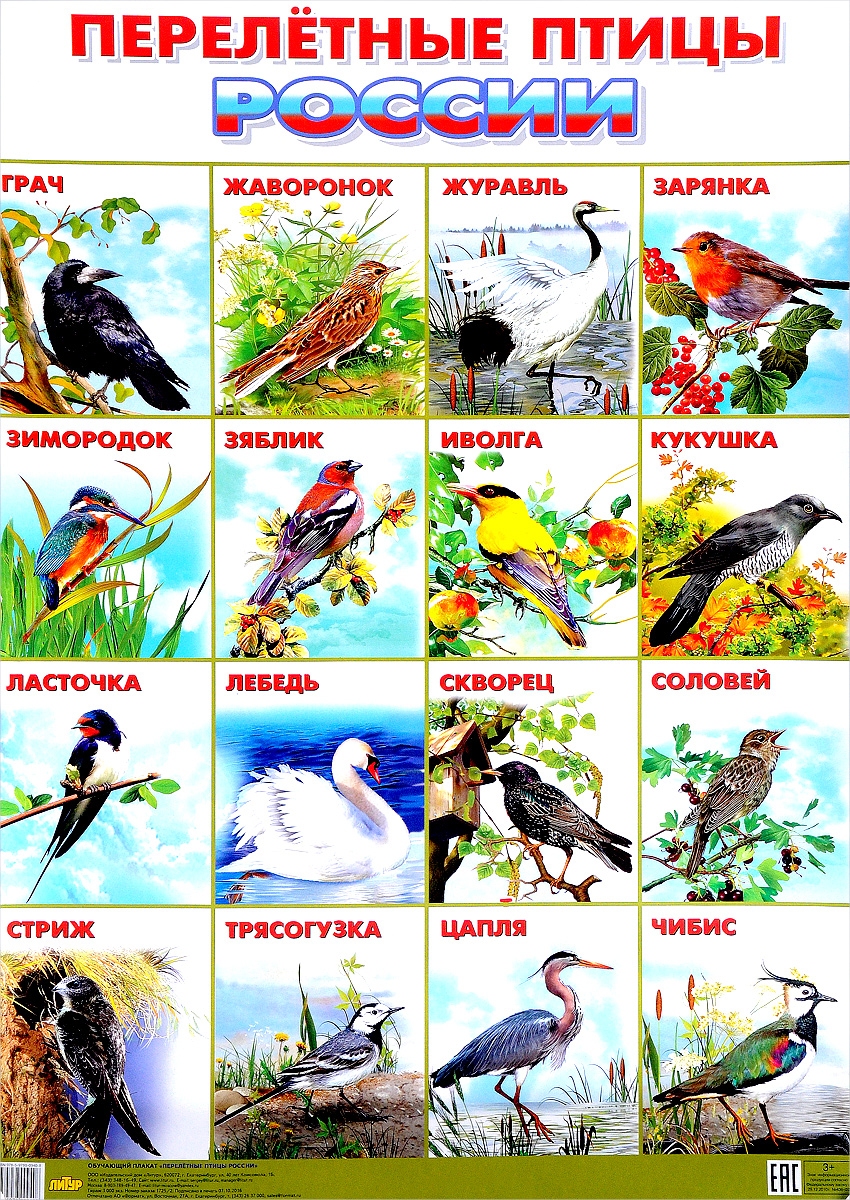 Предлагаю рассмотреть картинку и назвать части птицы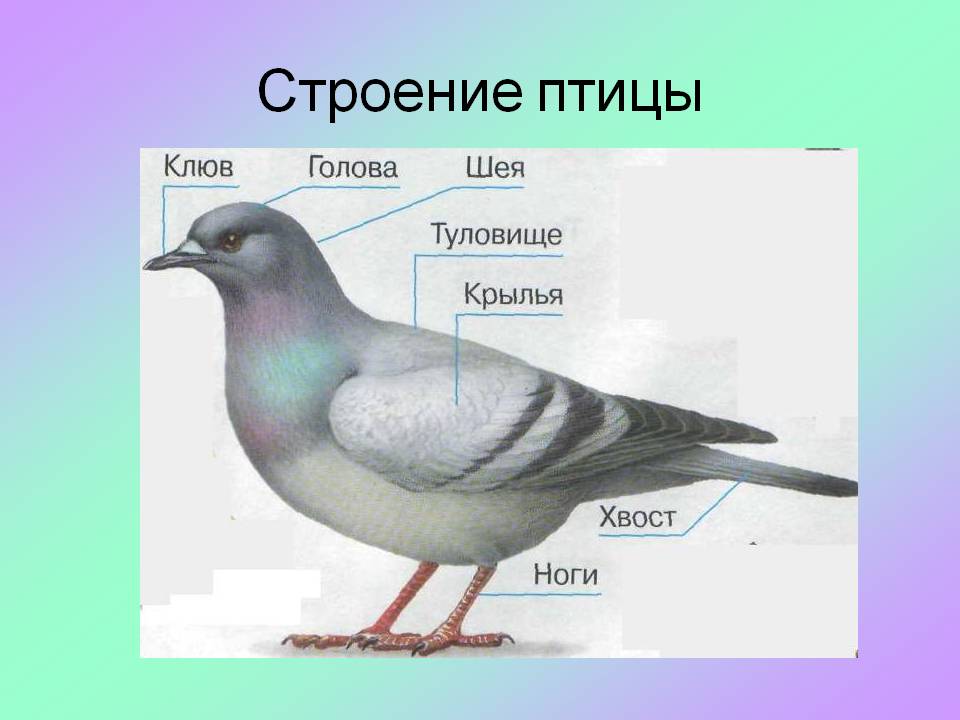                             ФизкультминуткаДавайте посчитаем: Лапка, раз! (выдвигают вперёд одну ногу). Лапка, два! (выдвигают другую ногу). Скок-скок-скок! (скачут на обеих ногах). Крылышко, раз! (одну руку в сторону). Крылышко, два! (другую руку в сторону). Хлоп, хлоп, хлоп! (хлопают крыльями). Глазик, раз! (закрывают один глаз). Глазик, два! (закрывают другой глаз). Открыли глазки и бегают, машут крылышками, чирикают, пищат. Прилетали птички, Птички - невелички. Весело скакали Зёрнышки клевали И быстро улетали.        Игра с мячом « Птицы». Бросаем ребенку мяч, он ловит его и называет любую птицу.             Пальчиковая гимнастикаС наступлением весны,Птицы прилетают. (Пальцы расставлены, ладони перекрещены. Большие пальцы соединяют, остальными машут, как крыльями).Возвращаются скворцы,Работяги и певцы. (Пальцы рук сжимаются в кулаки и разжимаются).А грачи у лужицы(Ладони раскрыты, соединены чашечкой.)Шумной стайкой кружатся. (Круговые движения кистями рук).Журавли летят торопятся, (Пальцы расставлены, ладони перекрещены. Большие пальцы соединяют, остальными машут, как крыльями).А малиновка и дрозд,Занялись устройством гнезд. (Пальцы рук в замок ладони открыты)В завершении, предлагаю совместно с детьми создать аппликацию «Птички в гнездах». Во время аппликации можно включить пение птиц.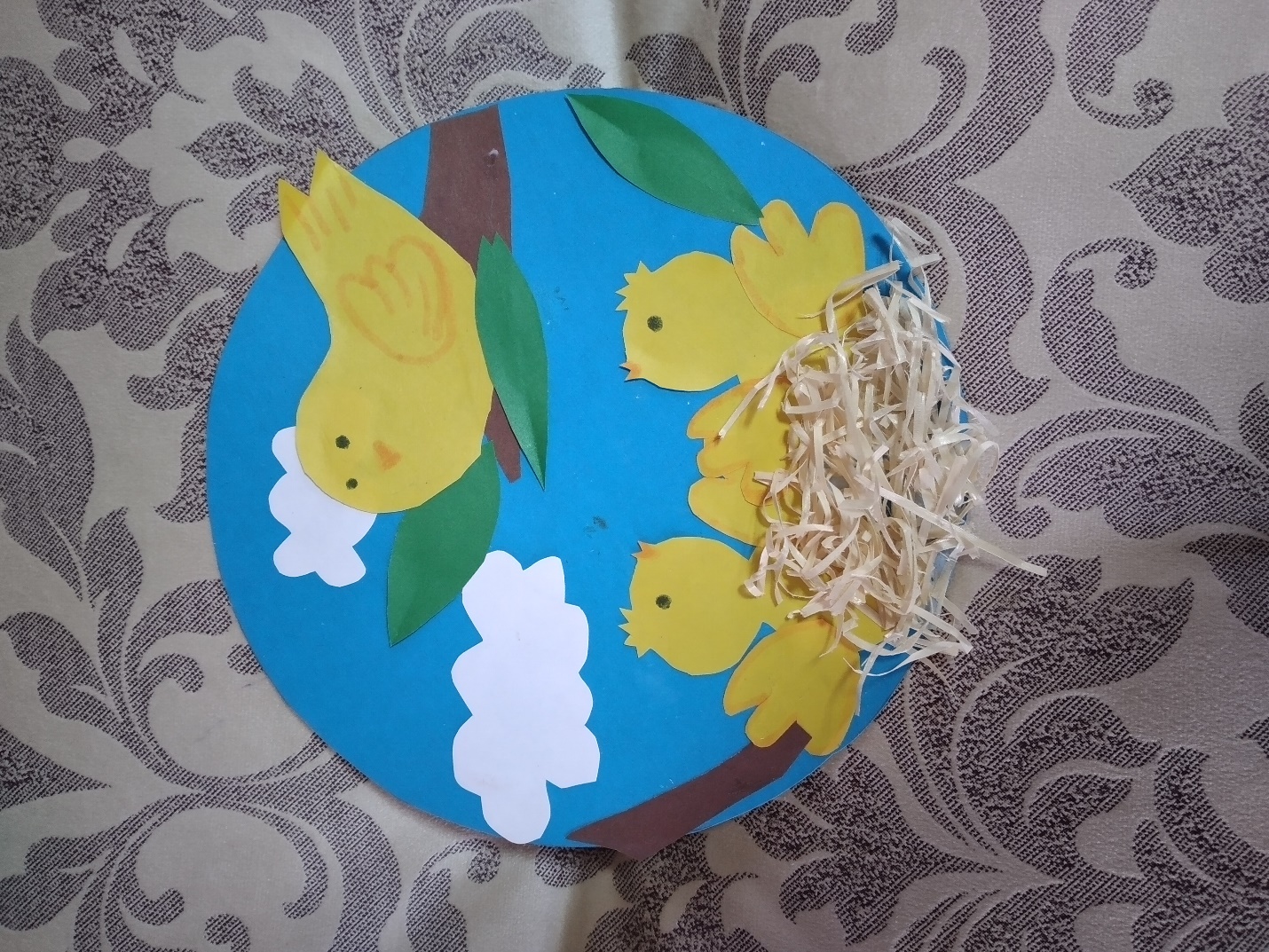 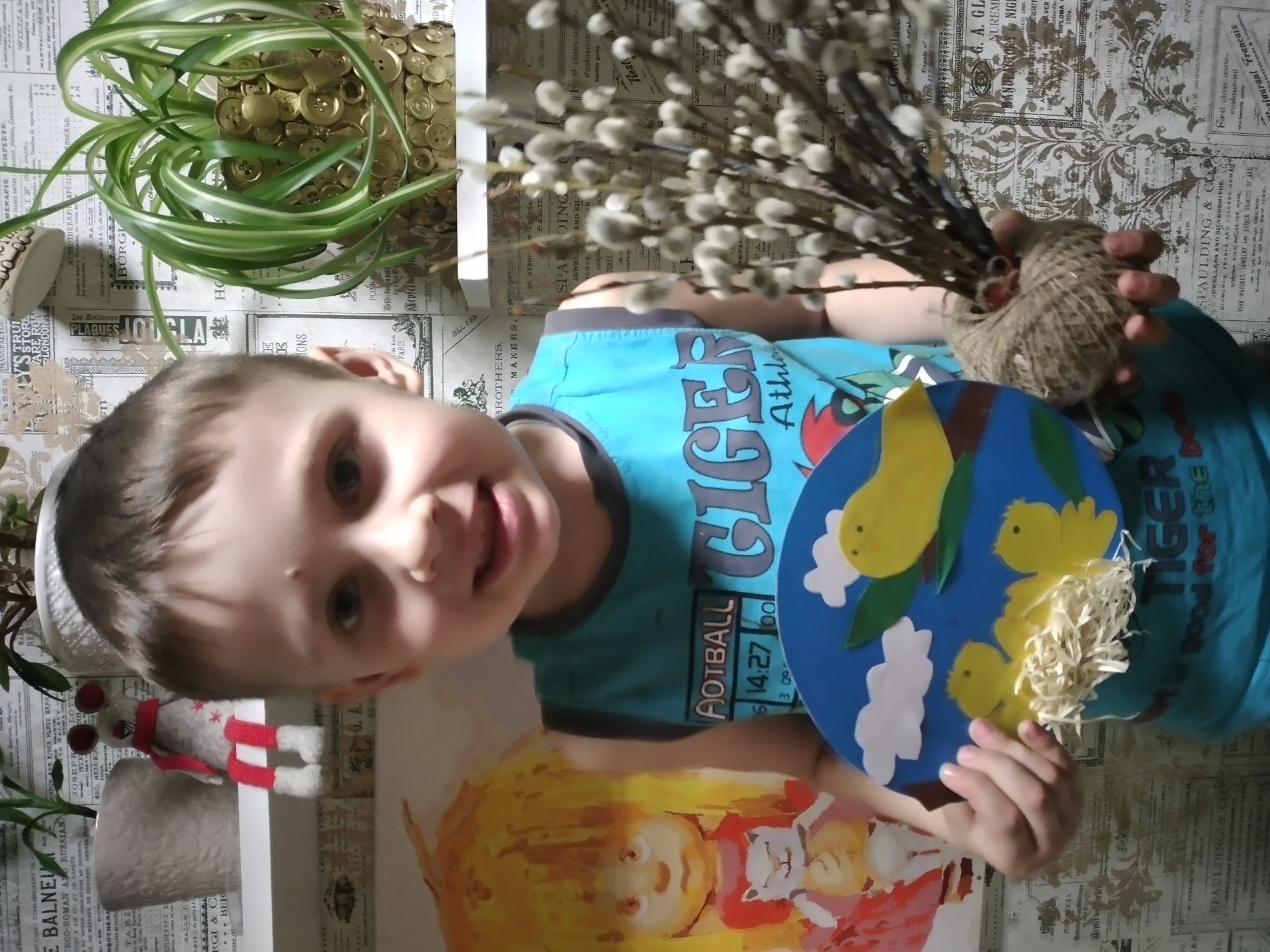 